  Муниципальное казённое общеобразовательное учреждение «Горковская специальная (коррекционная) общеобразовательная школа – интернат для обучающихся, воспитанников с ограниченными возможностями здоровья»Доклад: С.А. Аксарина –  заместитель директора по ВР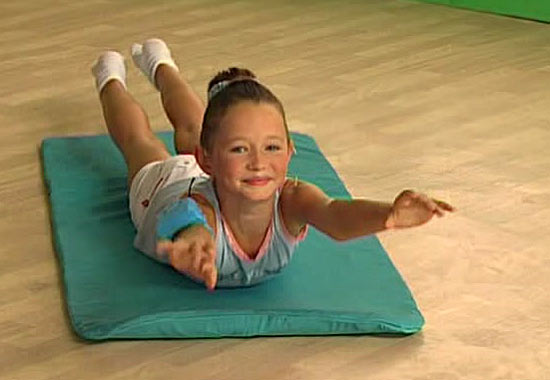 Горки 2016 гПрофилактика нарушений осанки у детей младшего школьного возраста.(доклад)   Дать короткую формулировку осанке трудно.   В более широком понимании осанка – это и положение тела в различных статических позах, и особенности работы мышц при ходьбе и при выполнении различных движений. Но определить, какая у человека осанка, во время танца, работы и просто ходьбы слишком сложно, поэтому при оценке осанки и диагностике ее нарушений используют характеристики позы стоя.Нормальная осанка характеризуется симметричным расположением частей тела относительно позвоночника, это такое положение туловища, когда голова поставлена прямо, плечи отведены назад и симметрично расположены, грудная клетка развернута, в поясничной части позвоночника небольшой изгиб вперед, живот подобран. Главную роль в сохранении вертикальной позы играют мышцы спины, выпрямляющие позвоночник, и подвздошно-поясничные мышцы. Если мышцы туловища развиты равномерно и тяга мышц сгибателей, уравновешивается тягой мышц разгибателей, то туловище и голова держатся прямо.Для стабильности позвоночника очень важны и своеобразные гидравлические опоры – давление в грудной и брюшной полостях. Мышцы брюшного пресса имеют не меньшее значение для удержания осанки и защиты позвонков от смещений и травм, чем мышцы спины. Мышечная тяга формирует изгибы позвоночника, стимулирует его нормальное развитие. Хорошо развитый мышечный корсет способен защитить позвоночник от травмирующих нагрузок. Позвоночник должен быть подвижен, устойчив и достаточно крепок, чтобы выдержать статические и динамические нагрузки. А нагрузкам позвоночник подвергается постоянно, потому что участвует буквально в каждом движении. И при ходьбе и при любом движении головы или конечностей на центральную ось тела действуют динамические нагрузки. Кроме того, позвоночник испытывает практически постоянно статические нагрузки. Поддерживать определенное положение тела приходится не только стоя, но и сидя или при работе в наклон. Если положение тела правильное, то каких-либо негативных изменений в состоянии здоровья человека не происходит.Формирование осанки начинается с самого раннего возраста. Родители часто не обращают внимания на осанку ребенка, так как дети редко жалуются на что-либо. Вернее, жаловаться они могут и на головные боли, повышенную утомляемость, плохую память. Но мало кто знает, что все эти нарушения вызваны нарушением осанки у детей. Нарушение осанки чаще всего появляется в школьном возрасте, особенно в периоды ускоренного роста скелета детей (периоды вытягивания ).Нарушение осанки – это не болезнь, но ребенок с нарушенной осанкой находится в группе риска по развитию ортопедической патологии позвоночника, заболеваний органов дыхания, пищеварения, развитию астено-невротических состояний.Положение усугубляется отсутствием у большинства детей интереса к физической культуре. Нередко такие дети пассивны на уроках, они не в состоянии выполнять элементарные упражнения, избегают физических нагрузок, не проявляют настойчивости в достижении результатов, необходимых для оптимального функционирования всех систем организма. Для профилактики нарушений осанки применяются в первую очередь упражнения на формирование правильной осанки, а также симметричные и ассиметричные упражнения с разгрузкой позвоночника. При разработке комплексов физических упражнений, как правило, учитывают виды нарушения осанки.Эффективность применения специальных упражнений во многом зависит от исходных положений. Наиболее эффективными для развития мышц корсета и устранения дефектов осанки являются такие, при которых нагрузка на позвоночник по оси и влияние угла наклона таза на тонус мышц минимальны. К таким относятся положения лежа на спине, на животе, стоя на коленях, на четвереньках.1. Упражнения у стены.Ребенок встает спиной к стене и прижимается к ней затылком, спиной, ягодицами и пятками (за поясничный прогиб должна плотно проходить его ладонь). Пусть ребенок, не меняя этого положения:– сделает несколько шагов вперед, в сторону, опять вернется к стене и примет исходное положение (далее и.п.);– присядет с прямой спиной, не отрывая затылка и спины от стены, затем повторит приседание, сделав шаг вперед, и вернется в исходное положение;– стоя у стены, поднимает руки вперед, вверх, в стороны;– поочередно поднимает согнутые в коленях ноги и, захватив их руками, прижимает к туловищу.После нескольких занятий дети обычно хорошо выполняют эти упражнения, но не всегда могут сохранить правильную осанку в движении. Особенно трудно им запомнить правильное положение головы. А это очень важно. При опущенной голове расслабляются мышцы плечевого пояса, в результате плечи выдвигаются вперед, грудь западает, позвоночник сгибается. 2. Упражнения лежа. И. п. ребенка – лежа на животе, руки в стороны. – на счет раз – ребенок должен прогнуться, поднимая руки, ноги, туловище и голову вверх; – на счет 2 и 3 – он должен держать принятое положение;– на счет 4 – он должен принять и. п.И.п. ребенка – лежа на животе, руки вверх.– на счет 1 – ребенок прогибается, поднимая голову, руки, туловище и ноги вверх;– на счет 2-3 – выполняет одновременные скрестные движения руками и ногами;– на счет 4 – принимает и.п. 3. Упражнения с предметами.Приучить ребенка правильно держать голову помогут упражнения с предметами, развивающие статическую выносливость мышц шеи.Для их выполнения потребуются деревянный кружок, а лучше всего небольшой мешочек весом 200 – 300 граммов, наполненный солью или песком.Стоя у стены, ребенок держит мешочек на голове:– он должен пройти до противоположной стены и обратно, обойти стул, стол, лабиринт из двух-трех стульев;– отойдя от стены, но, сохраняя правильное положение туловища, присесть, сесть “по-турецки”, встать на колени и вернуться в исходное положение;– встать на скамеечку и сойти с нее 15 – 20 раз 4. Упражнения на равновесие.Они помогают выработать умение удерживать позвоночный столб в прямом положении при любых движениях.– ребенок встает поперек гимнастической палки, ноги вместе, руки в стороны.– переносит тяжесть тела вперед на носки, затем назад на пятки;– положить гимнастическую палку на две гантели, расположенные на расстоянии 60 сантиметров друг от друга. Постоять на палке с мешочком на голове;– то же на доске шириной 15 – 30 сантиметров, положенной на гантели.5. Упражнения, укрепляющие мышцы плечевого пояса.Они особенно рекомендуются тем детям, у которых есть признаки сутулости.И.п. – стать прямо, ноги врозь:– положить ладони на лопатки (локти вверху); развести руки в стороны и назад так, чтобы лопатки касались друг другу;– сцепить кисти за спиной – правая рука сверху над лопатками, левая внизу под лопатками; поменять положение рук. Можно выполнять это упражнение, перекладывая из руки в руку мелкие предметы.Держа за концы гимнастическую палку на уровне лопаток:– наклониться вправо и влево;– повернуться в одну, затем в другую сторону;– перенести палку над головой вперед, затем назад. Руки в локтях не сгибать.Необходимо отметить, что не следует стремиться выполнять все упражнения сразу. Перетренировка может принести вред. Достаточно включать в комплекс утренней гимнастики или физкультминутку по одному упражнению из каждой группы.Число повторений упражнений для школьников 7 – 9 лет поначалу не должно превышать 6 – 8 раз, 10 – 14 лет – 8 – 10 раз.Презентация  «Занимательная разминка»В  презентации представлен комплекс упражнений для корригирующей гимнастики в речитативах, подобранный с учётом специального воздействия на коррекцию осанки и на те группы мышц, которые необходимо развивать и тренировать.Из данных упражнений можно составить несколько различных комплексов, но не следует сразу использовать весь комплекс. Дозировка упражнений специально не указывается, она зависит от подготовленности и самочувствия учащихся и оставлена на усмотрение педагога.